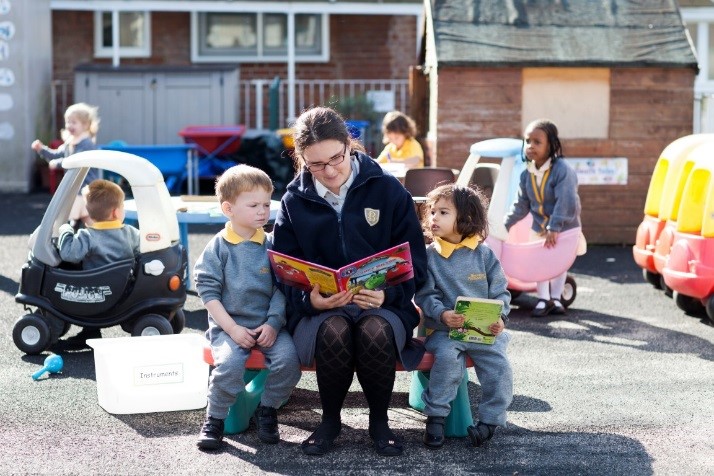 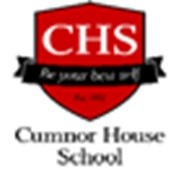 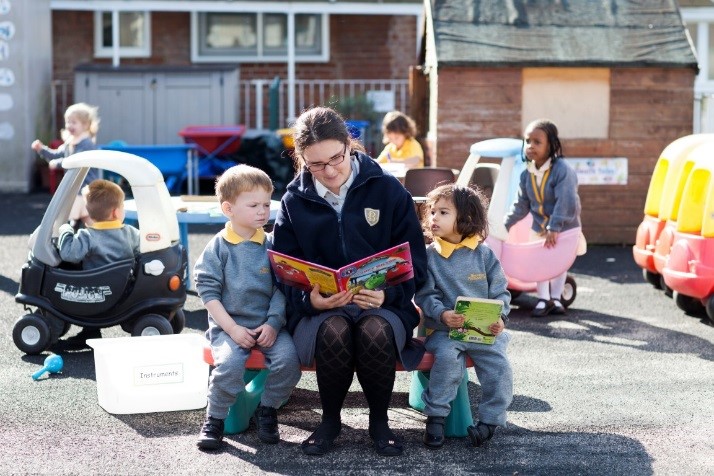 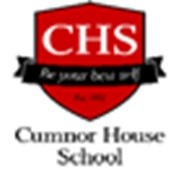 Early Years Practitioner (X2)Full Time (37.5 hours, 52 weeks) Closing date: 28th January   Start ASAPAt Cumnor House School, we pride ourselves on encouraging a genuine love for learning. From a very young age, we support our children in their development of a sense of curiosity, open-mindedness, perseverance, reflection and critical thinking. This thirst for growth and knowledge is one that stays with them throughout their school years, meaning they enter each stage of their lives best prepared for the challenges and opportunities ahead. The opportunity 	 We are looking for an exceptional Early Years Practitioner to assist in the preparation and delivery of high-quality education in a safe and caring environment, including serving pupils refreshments, reading with children, planning and delivering high quality learning activities and environments.  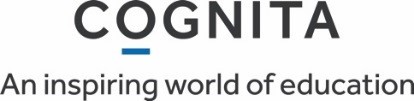 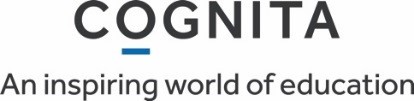 Who are you? The successful candidate will have an enthusiastic and caring attitude with the ability to engage in a warm and supportive way with the children. You will be an effective communicator who can use their initiative to provide a variety of engaging and stimulating activities. Application Process Please apply for this vacancy by the following link:   www.cumnorhouse.com/about-us/job-vacancies/ All candidates are required to submit a completed application form – CV’s will not be accepted. Completed forms can be submitted electronically to Recruitment@cumnorhouse.com or by post and marked for the attention of the Business Manager.  Address: 168 Pampisford Road, South Croydon, Surrey, CR2 6DARemuneration  Competitive salary depending upon qualifications and experience Free coffee and tea supplied throughout the day • • • • Free parking on site (subject to availability) Holidays School fee discount Professional Development